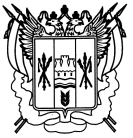 Российская ФедерацияРостовская областьЗаветинский районмуниципальное образование «Киселевское сельское поселение»Администрация Киселевского сельского поселенияПостановление№ 31   15. 04.2020                                                                                                       с.КиселевкаВ соответствии с постановлением Администрации Киселевского сельского поселения от 07.02.2018 № 21 «Об утверждении Порядка разработки, реализации и оценки эффективности муниципальных программ Киселевского сельского поселения»,  распоряжением Администрации Киселевского сельского поселения от 07.09.2013 года № 61 «Об утверждении Методических рекомендаций по разработке и реализации муниципальных программ Киселевского сельского поселения»ПОСТАНОВЛЯЮ:1. Утвердить отчет об исполнении  муниципальной программы Киселевского сельского поселения  «Управление и распоряжение муниципальным имуществом в муниципальном образовании «Киселевское сельское поселение»  за 2019 год согласно приложению  к настоящему постановлению.2. Постановление вступает в силу со дня его официального обнародования.3. Контроль за выполнением постановления оставляю за собой.Глава АдминистрацииКиселевского сельского поселения                                   Л.И.Параваева Постановление вносит ведущий специалист по вопросам  имущественных и земельных  отношений                                                                                                                                                                                            Приложениек постановлению АдминистрацииКиселевского сельского поселенияот  15.04.2020 № 31Отчето реализации муниципальной программы Киселевского сельского поселения «Управление муниципальным имуществом муниципального образования «Киселевское сельское поселение» за 2019 год1. Конкретные результаты реализации муниципальной программы,достигнутые за отчетный годВ соответствии с Перечнем муниципальных программ Киселевского сельского поселения, утвержденным распоряжением Администрации Киселевского сельского поселения от 06.12.2013 № 59, Администрация Киселевского сельского поселения является ответственным исполнителем муниципальной программы Киселевского сельского поселения «Управление муниципальным имуществом муниципального образования «Киселевское сельское поселение» (далее – муниципальная программа). Муниципальная программа «Управление муниципальным имуществом муниципального образования «Киселевское сельское поселение» была утверждена постановлением Администрации Киселевского сельского поселения от 09.11.2018 № 118 «Управление муниципальным имуществом муниципального образования «Киселевское сельское поселение».Данная программа направлена на достижение следующих целей:        - эффективное и рациональное использование муниципального имущества и земельных участков;      -  совершенствование учета муниципального имущества;     - увеличение доходов бюджета Киселевского сельского поселения на основе эффективного управления муниципальным имуществом (в т.ч. земельных участков);   -  выполнение полномочий согласно Закону № 131-ФЗ от 06.10.2003 г. "Об общих принципах организации местного самоуправления в Российской Федерации".       Основные задачи программы: - выявление и своевременное проведение технической инвентаризации объектов недвижимого имущества, оформление кадастровых паспортов на бесхозяйное и находящееся в собственности имущество, их государственная регистрация прав на недвижимое имущество;- полная инвентаризация объектов муниципальной собственности, списание;- оптимизация состава муниципального имущества поселения;- приватизация муниципального имущества, не участвующего в реализации полномочий, предусмотренных действующим законодательством;- максимальное вовлечение объектов имущества поселения (зданий, строений, сооружений, движимого имущества) в хозяйственный оборот, в том числе предоставление в аренду, безвозмездное пользование;- планирование неналоговых поступлений в бюджет Киселевского сельского поселения Заветинского района от использования и приватизации муниципального имущества;- проведение работы по оформлению в муниципальную собственность поселения бесхозяйного имущества.- повышение доходов бюджета в результате распоряжения земельными участками Для достижения поставленных целей в 2019 году в рамках реализации муниципальной программы были достигнуты следующие  результаты:   -проведена  техническая инвентаризация объекта; - изготовление технического плана; - проведена независимая оценка объектов недвижимости;- межевание земельных участков.  2. Результаты реализации основных мероприятий в разрезе подпрограмм муниципальной программы.	 Реализация  основных мероприятий муниципальной программы осуществляется в соответствии с планом реализации утвержденным распоряжением Администрации Киселевского сельского поселения от 29.12.2018 № 93.      Для достижения намеченных целей и решения задач муниципальной программы в отчетном периоде в подпрограмме  «Техническая инвентаризация и оформление кадастровых паспортов на объекты находящиеся в муниципальной собственности» было предусмотрено 3 основных мероприятия :- Проведение технической инвентаризации объектов недвижимого имущества и изготовление технического плана. Данное мероприятие выполнено в полном объеме или 100%;-  Мероприятия по оценке рыночной стоимости муниципального имущества. Данное мероприятие выполнено в полном объеме или 100%;- Публикация информационных сообщений в СМИ.  Данное мероприятие выполнено в полном объеме или 100%.        Для достижения намеченных целей и решения задач муниципальной программы в отчетном периоде в подпрограмме  «Межевание земельных участков и постановка их на кадастровый учёт» было предусмотрено 1 основное мероприятие:- Мероприятия на землеустроительные работы по межеванию земельных участков.Сведения о степени выполнения основных мероприятий подпрограмм муниципальной программы в 2019 году приведены в таблице 1  к настоящему  отчету.3. Результаты реализации мер муниципального и правового регулирования.Меры муниципального и правового регулирования в ходе реализации муниципальной программы в 2019 году не предусматривались.4. Результаты использования бюджетных ассигнований и внебюджетных средств на реализацию мероприятий муниципальной программы.Объем средств на реализацию муниципальной программы в 2019 году за счет средств бюджета поселения по плану составил 173,6 тыс. руб., фактическое выполнение составило 173,6  тыс. руб.Сведения об использовании средств федерального бюджета, областного бюджета, бюджета поселения и внебюджетных источников на реализацию муниципальной программы приведены в таблице 3  к настоящему отчету.5. Сведения о достижении значений показателей (индикаторов) муниципальной программы.   Результативность реализации муниципальной программы определяется достижением плановых значений показателей  (индикаторов).В 2019 году было запланировано достижение трех показателей (индикаторов) муниципальной программы, по которым были достигнуты плановые значения. Сведения о достижении значений показателей (индикаторов) муниципальной программы отражены в таблице 2 к настоящему отчету.6. Информация о внесенных ответственным исполнителем изменениях в муниципальную программу.В течение 2019 года ответственным исполнителем вносились изменения в муниципальную  программу Киселевского сельского поселения «Управление и распоряжение муниципальным имуществом в муниципальном образовании « Киселевское сельское поселение»:1. Постановлением Администрации Киселевского сельского поселения от 05.02.2019 № 10 «О внесении изменений в постановление Администрации от 09.11.2018 № 118» - корректировка бюджетных ассигнований в соответствии с решением Собрания депутатов Киселевского  сельского  поселения от 27.12.2018 № 74   «О бюджете Киселевского сельского поселения Заветинского района на 2019 год и на плановый период 2020 и 2021 годов»,2. Постановлением Администрации Киселевского сельского поселения от 21.03.2019 № 27 «О внесении изменений в постановление Администрации от 09.11.2018 № 118» - корректировка бюджетных ассигнований в соответствии с решением Собрания депутатов от 28.02.2019 № 77 « О внесении изменений в решение Собрания депутатов Киселевского  сельского  поселения от 27.12.2018 № 74   «О бюджете Киселевского сельского поселения Заветинского района на 2019 год и на плановый период 2020 и 2021 годов»,3. Постановлением Администрации Киселевского сельского поселения от 18.10.2019 № 85 «О внесении изменений в постановление Администрации от 09.11.2018 № 118» - корректировка бюджетных ассигнований в соответствии с решением Собрания депутатов от 30.09.2019 № 86 « О внесении изменений в решение Собрания депутатов Киселевского  сельского  поселения от 27.12.2018 № 74   «О бюджете Киселевского сельского поселения Заветинского района на 2019 год и на плановый период 2020 и 2021 годов»,4. Постановлением Администрации Киселевского сельского поселения от 31.12.2019 № 114 «О внесении изменений в постановление Администрации от 09.11.2018 № 118» - корректировка бюджетных ассигнований в соответствии с решением Собрания депутатов от 26.12.2019 № 92 « О внесении изменений в решение Собрания депутатов Киселевского  сельского  поселения от 27.12.2018 № 74   «О бюджете Киселевского сельского поселения Заветинского района на 2019 год и на плановый период 2020 и 2021 годов»,7.  Предложения по дальнейшей реализации муниципальной программы.Мероприятия муниципальной программы в 2019 году выполнены в полном объёме. Денежные ассигнования запланированные на исполнение мероприятий муниципальной программы  были освоены в полном объеме.Информация о перераспределении бюджетных ассигнований 
между основными мероприятиями муниципальной программы отражены в таблице  4 к настоящему отчету.Для обеспечения мониторинга динамики результатов реализации муниципальной программы за 2019 год, с целью уточнения степени решения задач и выполнения мероприятий, необходимо провести оценку эффективности реализации муниципальной программы в соответствии с утвержденной методикой.Оценка эффективности муниципальной программы проводилась по утвержденному методу:	Расчет  показателя  П осуществляется по формуле:П= 173,6/173,6*100% =100        В результате проведения оценки эффективности муниципальной программы установлено, что программа реализовалась эффективно.Для достижения ожидаемых результатов муниципальной программы необходимо ее дальнейшая реализация.      Ведущий специалист     по общим вопросам                                                           Н.Ю.Бойко    Таблица 1СВЕДЕНИЯо показателях (индикаторах) муниципальной программы Киселевского сельского поселения «Управление и распоряжение муниципальным имуществом в муниципальном образовании «Киселевское сельское поселение» Таблица 2Сведенияо степени выполнения основных мероприятий подпрограмм муниципальной программы «Управление и распоряжение муниципальным имуществом в муниципальном образовании «Киселевское сельское поселение» Таблица 3Сведения  об использовании федерального бюджета, областного бюджета, бюджета поселения и внебюджетных источников на реализацию муниципальной программы «Управление и распоряжение муниципальным имуществом в муниципальном образовании «Киселевское сельское поселение»  за 2019 г.Об утверждении отчета реализации муниципальной  программы Киселевского сельского поселения «Управление и распоряжение муниципальным имуществом в муниципальном образовании «Киселевское сельское поселение» за 2019 год П =Ф*100% П =   Пз*100% № п/пПоказатель     
 (индикатор)    
 (наименование)Ед.измеренияЗначения показателей (индикаторов) 
муниципальной программы,     
подпрограммы муниципальной    
программыЗначения показателей (индикаторов) 
муниципальной программы,     
подпрограммы муниципальной    
программыЗначения показателей (индикаторов) 
муниципальной программы,     
подпрограммы муниципальной    
программыОбоснование отклонений  
 значений показателя    
 (индикатора) на конец   
 отчетного года       
(при наличии)№ п/пПоказатель     
 (индикатор)    
 (наименование)Ед.измерения2018 год2019 год2019 годОбоснование отклонений  
 значений показателя    
 (индикатора) на конец   
 отчетного года       
(при наличии)№ п/пПоказатель     
 (индикатор)    
 (наименование)Ед.измерения2018 годпланфактОбоснование отклонений  
 значений показателя    
 (индикатора) на конец   
 отчетного года       
(при наличии)1234567Муниципальная программа       «Управление и распоряжение муниципальным имуществом в муниципальном образовании «Киселевское сельское поселение»                                    Муниципальная программа       «Управление и распоряжение муниципальным имуществом в муниципальном образовании «Киселевское сельское поселение»                                    Муниципальная программа       «Управление и распоряжение муниципальным имуществом в муниципальном образовании «Киселевское сельское поселение»                                    Муниципальная программа       «Управление и распоряжение муниципальным имуществом в муниципальном образовании «Киселевское сельское поселение»                                    Муниципальная программа       «Управление и распоряжение муниципальным имуществом в муниципальном образовании «Киселевское сельское поселение»                                    Муниципальная программа       «Управление и распоряжение муниципальным имуществом в муниципальном образовании «Киселевское сельское поселение»                                    Муниципальная программа       «Управление и распоряжение муниципальным имуществом в муниципальном образовании «Киселевское сельское поселение»                                    1.Техническая инвентаризация и изготовление тех. планаединиц-11-2Оценка объекта недвижимостиединиц-113Расходы на публикацию информации в средствах массовой информацииединиц-11   4 Мероприятия на землеустроительные работы по межеванию земельных участковединиц-66-№ п/пНаименование основного мероприятия подпрограммы, мероприятия Наименование основного мероприятия подпрограммы, мероприятия Ответственный исполнительОИВ/ФИО)Плановый срокПлановый срокФактический срокФактический срокРезультатыРезультатыПроблемы, возникшие в ходе реализации мероприятия № п/пНаименование основного мероприятия подпрограммы, мероприятия Наименование основного мероприятия подпрограммы, мероприятия Ответственный исполнительОИВ/ФИО)начала реализацииокончания реализацииначала реализацииокончания реализациизапланированныедостигнутыеПроблемы, возникшие в ходе реализации мероприятия 122345678910Подпрограмма  «Техническая инвентаризация и оформление кадастровых паспортов на объекты, находящиеся в муниципальной собственности »Подпрограмма  «Техническая инвентаризация и оформление кадастровых паспортов на объекты, находящиеся в муниципальной собственности »Подпрограмма  «Техническая инвентаризация и оформление кадастровых паспортов на объекты, находящиеся в муниципальной собственности »Подпрограмма  «Техническая инвентаризация и оформление кадастровых паспортов на объекты, находящиеся в муниципальной собственности »Подпрограмма  «Техническая инвентаризация и оформление кадастровых паспортов на объекты, находящиеся в муниципальной собственности »Подпрограмма  «Техническая инвентаризация и оформление кадастровых паспортов на объекты, находящиеся в муниципальной собственности »Подпрограмма  «Техническая инвентаризация и оформление кадастровых паспортов на объекты, находящиеся в муниципальной собственности »Подпрограмма  «Техническая инвентаризация и оформление кадастровых паспортов на объекты, находящиеся в муниципальной собственности »Подпрограмма  «Техническая инвентаризация и оформление кадастровых паспортов на объекты, находящиеся в муниципальной собственности »Подпрограмма  «Техническая инвентаризация и оформление кадастровых паспортов на объекты, находящиеся в муниципальной собственности »Подпрограмма  «Техническая инвентаризация и оформление кадастровых паспортов на объекты, находящиеся в муниципальной собственности »1.1«Проведение технической инвентаризации объектов недвижимого имущества»  Ведущий специалист по вопросам имущественных и земельных отношенийГорковской В.А.Ведущий специалист по вопросам имущественных и земельных отношенийГорковской В.А.01.01.201931.12.201901.01.201931.12.2019увеличение доли муниципальных объектов недвижимости, имеющих технические планы;- увеличение доли муниципальных объектов недвижимости, право муниципальной собственности на которые зарегистрировано Проведена техническая инвентаризация  и изготовлен технический план объекта «Обводненный карьер»1.2 «Мероприятия по оценке рыночной стоимости муниципального  имущества»Ведущий специалист по вопросам имущественных и земельных отношенийГорковской В.А.Ведущий специалист по вопросам имущественных и земельных отношенийГорковской В.А.01.01.201931.12.201901.01.201931.12.2019поступление в местный бюджет средств от продажи земельных участков и объектов недвижимого имуществаПроизведена оценка  недвижимого имущества здания старого Дома Культуры1.3 «Публикация информационных сообщений в СМИ»Ведущий специалист по вопросам имущественных и земельных отношенийГорковской В.А.Ведущий специалист по вопросам имущественных и земельных отношенийГорковской В.А.01.01.201931.12.201901.01.201931.12.2019Своевременное опубликование объявлений в СМИ, изготовление технической документации, страхование объектовОпубликовано объявление в газете о признании бесхозным объект недвижимостиПодпрограмма  «Межевание земельных участков и постановка их на кадастровый учёт»Подпрограмма  «Межевание земельных участков и постановка их на кадастровый учёт»Подпрограмма  «Межевание земельных участков и постановка их на кадастровый учёт»Подпрограмма  «Межевание земельных участков и постановка их на кадастровый учёт»Подпрограмма  «Межевание земельных участков и постановка их на кадастровый учёт»Подпрограмма  «Межевание земельных участков и постановка их на кадастровый учёт»Подпрограмма  «Межевание земельных участков и постановка их на кадастровый учёт»Подпрограмма  «Межевание земельных участков и постановка их на кадастровый учёт»Подпрограмма  «Межевание земельных участков и постановка их на кадастровый учёт»Подпрограмма  «Межевание земельных участков и постановка их на кадастровый учёт»Подпрограмма  «Межевание земельных участков и постановка их на кадастровый учёт»Землеустроительные работы по межеванию земельных участковВедущий специалист по вопросам имущественных и земельных отношенийГорковской В.А.Ведущий специалист по вопросам имущественных и земельных отношенийГорковской В.А.01.01.201931.12.201901.01.201931.12.2019Проведение межевания объектов землеустройстваПроведено межевание 6 объектов недвижимостиСтатусНаименование       
муниципальной   
 программы, подпрограммы 
муниципальной     
программы,основного мероприятияИсточники финансированияОбъем   
расходов, предусмотренных муниципальной программой 
(тыс. руб.)Фактические 
расходы (тыс. руб.) 12345Муниципальная
программа       «Управление и распоряжение муниципальным имуществом в муниципальном образовании «Киселевское сельское поселение» всего                 178,6178,6Муниципальная
программа       «Управление и распоряжение муниципальным имуществом в муниципальном образовании «Киселевское сельское поселение» федеральный бюджет--Муниципальная
программа       «Управление и распоряжение муниципальным имуществом в муниципальном образовании «Киселевское сельское поселение» областной бюджет  --Муниципальная
программа       «Управление и распоряжение муниципальным имуществом в муниципальном образовании «Киселевское сельское поселение» бюджет поселения178,6178,6Муниципальная
программа       «Управление и распоряжение муниципальным имуществом в муниципальном образовании «Киселевское сельское поселение» внебюджетные источники--Подпрограмма 1«Техническая инвентаризация и оформление кадастровых паспортов на объекты, находящиеся в муниципальной собственности»всего                 30,430,4Подпрограмма 1«Техническая инвентаризация и оформление кадастровых паспортов на объекты, находящиеся в муниципальной собственности»федеральный бюджет--Подпрограмма 1«Техническая инвентаризация и оформление кадастровых паспортов на объекты, находящиеся в муниципальной собственности»областной бюджет  --Подпрограмма 1«Техническая инвентаризация и оформление кадастровых паспортов на объекты, находящиеся в муниципальной собственности»бюджет поселения30,430,4Подпрограмма 1«Техническая инвентаризация и оформление кадастровых паспортов на объекты, находящиеся в муниципальной собственности»внебюджетные источники--Основное мероприятие 1.1Выполнение работ по технической инвентаризации и паспортизации, изготовление технических планов на объекты имущества числящихся в реестревсего                 16,716,7Основное мероприятие 1.1Выполнение работ по технической инвентаризации и паспортизации, изготовление технических планов на объекты имущества числящихся в реестрефедеральный бюджет--Основное мероприятие 1.1Выполнение работ по технической инвентаризации и паспортизации, изготовление технических планов на объекты имущества числящихся в реестреобластной бюджет  --Основное мероприятие 1.1Выполнение работ по технической инвентаризации и паспортизации, изготовление технических планов на объекты имущества числящихся в реестребюджет поселения16,716,7Основное мероприятие 1.1Выполнение работ по технической инвентаризации и паспортизации, изготовление технических планов на объекты имущества числящихся в реестревнебюджетные источники--Основное мероприятие 1.2  Независимая оценка объектов недвижимости всего                 5,75,7Основное мероприятие 1.2  Независимая оценка объектов недвижимости федеральный бюджет--Основное мероприятие 1.2  Независимая оценка объектов недвижимости областной бюджет  --Основное мероприятие 1.2  Независимая оценка объектов недвижимости бюджет поселения5,75,7Основное мероприятие 1.2  Независимая оценка объектов недвижимости внебюджетные источники--Основное мероприятие 1.3Публикация информационных сообщений в СМИ всего                 3,03,0Основное мероприятие 1.3Публикация информационных сообщений в СМИ федеральный бюджет--Основное мероприятие 1.3Публикация информационных сообщений в СМИ областной бюджет  --Основное мероприятие 1.3Публикация информационных сообщений в СМИ бюджет поселения3,03,0Основное мероприятие 1.3Публикация информационных сообщений в СМИ внебюджетные источники--Подпрограмма 2«Межевание земельных участков и постановка их на кадастровый учёт»всего                 148,2148,2Подпрограмма 2«Межевание земельных участков и постановка их на кадастровый учёт»федеральный бюджет--Подпрограмма 2«Межевание земельных участков и постановка их на кадастровый учёт»областной бюджет  --Подпрограмма 2«Межевание земельных участков и постановка их на кадастровый учёт»бюджет поселения148,2148,2Подпрограмма 2«Межевание земельных участков и постановка их на кадастровый учёт»внебюджетные источники--Основное мероприятие 2.1Межевание земельных участковвсего                 148,2148,2Основное мероприятие 2.1Межевание земельных участковфедеральный бюджет--Основное мероприятие 2.1Межевание земельных участковобластной бюджет  --Основное мероприятие 2.1Межевание земельных участковбюджет поселения148,2148,2Основное мероприятие 2.1Межевание земельных участковвнебюджетные источники--Основное мероприятие 2.2Публикация информационных сообщений в СМИвсего                 --Основное мероприятие 2.2Публикация информационных сообщений в СМИфедеральный бюджет--Основное мероприятие 2.2Публикация информационных сообщений в СМИобластной бюджет  --Основное мероприятие 2.2Публикация информационных сообщений в СМИбюджет поселения--Основное мероприятие 2.2Публикация информационных сообщений в СМИвнебюджетные источники--